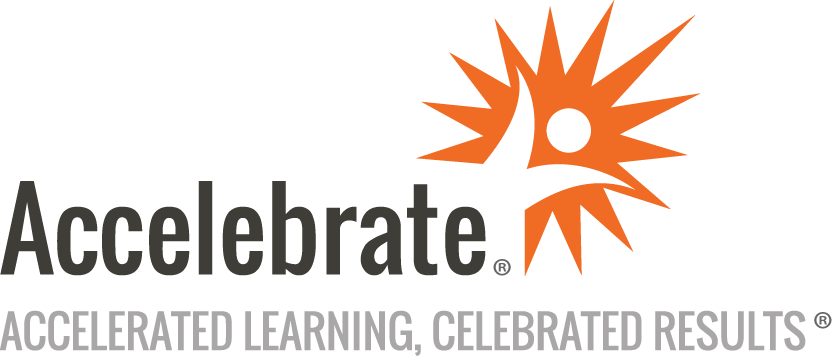 Introduction to C#Course Number: CSHP-212
Duration: 5 daysOverviewThis Introduction to C# training course teaches attendees how C# works with the .NET Framework and includes an introduction to major classes for collections, delegates, and events. Attendees also learn how to use newer language features.Note: The recommended IDE for this C# training course is Visual Studio 2022, but the course can also be taught using Visual Studio 2017, Visual Studio for Mac, or VS Code upon request.PrerequisitesAll students should have prior programming experience in a modern programming language.  If your students will have no prior modern programming experience, please let us know and we will tailor this course to their needs.MaterialsAll C# training students receive comprehensive courseware.Software Needed on Each Student PCWindows 10 or later with at least 8GB RAMVisual Studio 2022 or laterRelated lab files that Accelebrate will provideObjectivesAcquire a working knowledge of C# programmingLearn how to implement programs using C# and classes from the .NET FrameworkGain an understanding of the object-oriented programming paradigmLearn how to implement simple GUI programs using Windows FormsGain a working knowledge of important newer features in C#OutlineIntroduction to .NET What is .NET?.NET Framework, .NET Core, and .NET 5.0Application ModelsManaged CodeVisual Studio 2019C# Console and GUI ProgramsFirst C# Programs Hello, WorldNamespacesVariables and ExpressionsUsing C# as a CalculatorInput/Output in C#.NET Framework Class LibraryData Types in C# Data TypesInteger TypesFloating Point TypesDecimal TypeCharacters and StringsBoolean TypeConversionsNullable TypesOperators and Expressions Operator CardinalityArithmetic OperatorsRelational OperatorsLogical OperatorsBitwise OperatorsAssignment OperatorsExpressionsChecked and UncheckedControl Structures If TestsLoopsArraysForeachMore about Control FlowSwitchObject-Oriented Programming ObjectsClassesInheritancePolymorphismObject-Oriented LanguagesComponentsClasses Classes as Structured DataMethodsConstructors and InitializationStatic Fields and MethodsConstant and ReadonlyMore about Types Overview of Types in C#Value TypesBoxing and UnboxingReference TypesImplicitly Typed VariablesMethods, Properties, and Operators MethodsParameter PassingMethod OverloadingVariable-Length Parameter ListsPropertiesAuto-Implemented PropertiesOperator OverloadingCharacters and Strings CharactersStringsString InputString MethodsStringBuilder ClassProgramming with StringsArrays and Indexers ArraysSystem.ArrayRandom Number GenerationJagged ArraysRectangular ArraysArrays as CollectionsBank Case Study—Step 1IndexersInheritance Single InheritanceAccess ControlMethod HidingInitializationBank Case Study—Step 2Virtual Methods and Polymorphism Virtual Methods and Dynamic BindingMethod OverridingFragile Base Class ProblemPolymorphismAbstract ClassesSealed ClassesHeterogeneous CollectionsBank Case Study—Step 3 Formatting and Conversion ToStringFormat StringsString Formatting MethodsBank Case Study—Step 4Type ConversionsExceptions Exception FundamentalsStructured Exception HandlingUser-Defined Exception ClassesInner ExceptionsBank Case Study—Step 516. InterfacesInterface FundamentalsProgramming with InterfacesUsing Interfaces at RuntimeBank Case Study—Step 6Resolving Ambiguities.NET Interfaces and Collections CollectionsBank Case Study—Step 7IEnumerable and IEnumeratorCopy Semantics and ICloneableComparing ObjectsGeneric TypesType-Safe CollectionsObject InitializersCollection InitializersAnonymous TypesBank Case Study—Step 8Delegates and Events DelegatesAnonymous MethodsLambda ExpressionsEventsIntroduction to Windows Forms Creating Windows Applications Using Visual Studio 2019Partial ClassesButtons, Labels and TextboxesHandling EventsListbox ControlsNewer Features in C# Dynamic Data TypeNamed and Optional ArgumentsVariance in Generic InterfacesAsynchronous Programming KeywordsNew Features in C# 6.0 and C# 7.0Nullable Reference Types in C# 8.0Immutable Record Types in C# 9.0Conclusion